東海大学海外派遣留学申請書2023冬季（「学科指導教員所見票」は2ページ目にあります）学科指導教員所見票　提出の流れ【学生】1. 学生は、「1. 学生記入欄」を記入または入力後、本書を元に指導教員と留学について相談してください。
2. 中期＆長期留学の場合は、必ず卒業までの履修計画を相談してください。※応募期間の１か月前～応募期間締め切り日までに面談を行ったものを有効とします。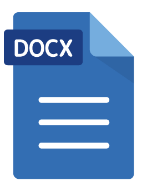 【指導教員】1. 指導教員は、学生との面談後、「2. 学科指導教員記入欄」に必要事項をご入力ください。必ず推薦しなければならないものではありませんので、ありのままの所見をご記入ください。2. 本フォームに、SharePointの大学サイトにてお知らせしているパスワードのロックを掛け、本書をデータにて学生へ返却してください。所見内容は選考内容となるため、必ず学生に見えない形で返却をお願いします。また、学生が応募期間内に応募できるよう、所見記入後はすみやかな返却をお願いいたします。3. 学科の必要に応じ、本フォームを学科長に共有する等で情報をご共有ください。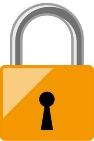 【学生】学生は、指導教員からロックの掛かった本書を受領後、他の提出物と共にメールで提出してください。応募期間を過ぎてからの提出は受け付けできませんので、ご注意ください。※指導教員から応募期間内に本書を受領できるよう、ご自身で適宜連絡を取ってください。【お問合せ先】　　　　　　　　　　　　　　　　　　　　　　　　　　　　　　　　　　　　　　　　　　学長室　国際担当（派遣留学）メールアドレス：outbound@tsc.u-tokai.ac.jp年　　月　　日学科指導教員所見票（ワシントンセンター　インターンシップ用）学生記入欄入学→海外インターンシップ参加→卒業までの履修計画を記入してください。※学科で定められた、卒業に必要な科目区分ごとの単位数を必ずご確認ください。※1月に出発するプログラムについて
1月の授業や試験を受けられなくなり、授業によっては単位が取れない場合もありますので、インターンシップ参加が決定した場合は授業担当教員への相談が必要になります。また、帰国は4月下旬頃になりますので、春学期の履修登録ができません。その点を考慮して履修計画を立ててください。②　海外インターンシップに参加した場合、卒業に影響はありますか？　　　□はい　　□いいえ「はい」の場合、帰国後の履修計画についてご記入ください。（原則、留学中に履修・卒業はできません。）2．学科指導教員記入欄　（海外インターンシップ時期や履修状況等を含め、学生との面談をお願いいたします。）面談日　　　２０２３年　　　　月　　　　日当該学生の所見をご記入ください。当該学生の留学を推薦しますか？　□はい　　□いいえ
（本フォームは暗号をかけて、学生にお戻しください。暗号はSharePointに掲載してあるものをご利用ください。）学生証番号     （現在     年次）     （現在     年次）所属     キャンパス　　　　　　　　     学部・研究科　　　　　　　　     学科・　　　　　　　     専攻     キャンパス　　　　　　　　     学部・研究科　　　　　　　　     学科・　　　　　　　     専攻氏名（ふりがな）海外インターンシップ先渡航予定期間     年　     月　　～     年　     月　（     か月）     年　     月　　～     年　     月　（     か月）1セメ２セメ３セメ４セメ５セメ６セメ７セメ8セメ（9セメ）（10セメ）合計単位数学科指導教員ご氏名